DIÓCESIS : ____________________________________  PAÍS : __________________LENGUA : _________________ASOCIACIÓN/GRUPONombre: ______________________________________________________________________________Dirección: ______________________________________________________________________________________Código postal: ___________________ Ciudad: _________________________________ País : __________________Teléfono: _________________ Fax : ______________ Correo electrónico: __________________________________RESPONSABLE DEL GRUPOSus nombre y apellido: ________________________________________________________________________Móvil: _________________________ Correo electrónico: _______________________________________________Hotel : __________________________________________ Teléfono hotel : ________________________________RESERVA (no es posible reservar el domingo)Día / Fecha: ________________________________________________ Hora de llegada: _____ Hora de salida: _____Número total de personas: ________ entre las cuales, enfermos: _________ personas en silla de ruedas: _________Número de Sacerdotes: _____ Número de Diáconos: _____ Obispo y su nombre: _____________________________ MEDIO DE TRANSPORTE [ ] Autobús “Permanence porte Saint Joseph” – Número de personas para transportar: -------------El autobús no puede llevar más de 3 o 4 personas en sillas de ruedas.La puesta en marcha de un autobús supone un gasto importante para la Cité.Gracias por su colaboración para el transporte dejando una ayuda en la caja del autobús.		[ ] Autobús previsto por ustedes mismos - [ ] Autobús de la Hospitalidad - [ ] A pie [ ] Otro, por favor especifiquen: ________Con motivo de su celebración, de su visita, ustedes pueden ayudarnos a acoger a los peregrinos con un donativo, como expresión de su deseo de compartir. Muchas gracias por darnos un minuto para una introducción de bienvenida, antes de su celebración.Importante: caso de cancelar su reserva, les rogamos que marquen el número de teléfono 0033 (0)5 62 42 71 15Cadre réservé Cité Saint-PierreDate de la réception : __________________ Nom du réceptionnaire : ____________________________Service : _____________________________ Accord envoyé le : _________________________________                                                                          Code Groupe :  ___________________________________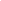 RESERVAR UN LUGAR, UNA CELEBRATION, UNA VISITAGracias por marcar la casilla para cada reserva y por favor procuren indicar la hora exacta de cada actividad« CHAPELLE "BERGERIE" SAINTE BERNADETTE » / 95 sitiosHora :                  [ ] 8h		[ ] 9h		[ ] 10h45		[ ] 16h30	[ ] 17h30Celebración: 	[ ] Eucarística	               [ ] Con unción 	               [ ] Penitencial		[ ] Tiempo de oración«CATHEDRALE DE VERDURE» / 2500 sitiosHora : ________________Celebración: 	[ ] Eucarística	               [ ] Con unción 	               [ ] Penitencial		[ ] Tiempo de oración[ ] Tiempo de fiesta	[ ] Conferencia 	¿Quieren otro lugar en caso de que llueva? [ ] SI   [ ] NO«BOIS SAINT FRANCOIS» / 300 sitios Hora: ________________Celebración: 	[ ] Eucarística	               [ ] Con unción 	               [ ] Penitencial		[ ] Tiempo de oración[ ] Tiempo de fiesta	[ ] Conferencia 	¿Quieren otro lugar en caso de que llueva? [ ] SI   [ ] NOSALA «ISAIE» / 81 sitiosHora : ________________Celebración: 	[ ] Eucarística	               [ ] Con unción 	               [ ] Penitencial		[ ] Tiempo de oraciónSALA «JEREMIE» / 120 sitiosHora : ________________Celebración: 	[ ] Eucarística	               [ ] Con unción 	               [ ] Penitencial		[ ] Tiempo de oración« CAIRN HAUT » – SALA «MGR RODHAIN» / 400 sitios Hora: ________________Celebración: 	[ ] Eucarística	               [ ] Con unción 	               [ ] Penitencial		[ ] Tiempo de oración[ ] Tiempo de fiesta	[ ] Conferencia 	« CAIRN BAS » – SALA «MGR BONNERIC» / 250 sitios Hora: ________________Celebración: 	[ ] Eucarística	               [ ] Con unción 	               [ ] Penitencial		[ ] Tiempo de oración[ ] Tiempo de fiesta	[ ] Conferencia 		SALA «PADRE PIO» / 939 sitiosHora: ________________Celebración: 	[ ] Eucarística	               [ ] Con unción 	               [ ] Penitencial		[ ] Tiempo de oración[ ] Tiempo de fiesta	[ ] Conferencia 	Visita de la «Cité Saint-Pierre» (1h, entre las 8h30 y las 11h, luego entre las 13h30 y las 17h30)Número total de personas: ______________ Hora: ________________COMIDA[ ] PICNIC AL AIRE LIBRE / Número total de personas: ______________ Hora: ________________[ ] Personas de la diócesis  	[ ] Enfermos y Camilleros[ ] En el «Bois St François»  [ ] En «l’Arche de Noé» (al lado de la «Cathédrale de Verdure»)                                              [ ] Lugar al lado de «Padre Pio»[ ] PICNIC preparado por la Cité Saint-Pierre / Número deseado: ____ (participación financiera sugerida de 7€ / picnic)[ ] COMIDA CALIENTE en la Cité Saint-Pierre (13h) / Número deseado: _____ (participación financiera sugerida de 10€ / comida)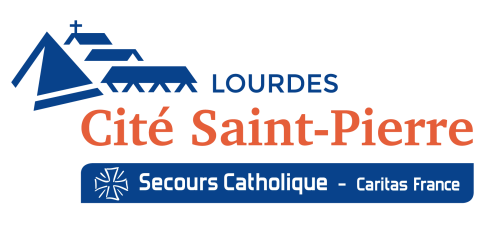 Demande deRéservation animation/célébrationLangue espagnoleDate : 20211215Demande deRéservation animation/célébrationLangue espagnoleRéf : D02-RES-SBDemande deRéservation animation/célébrationLangue espagnoleVersion : 04